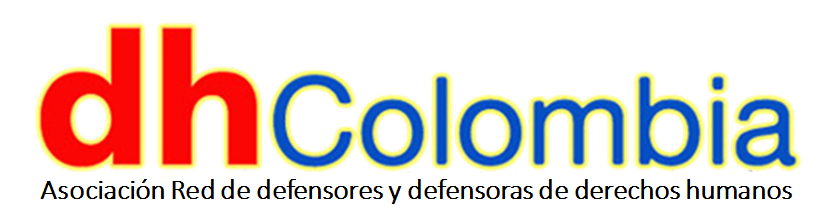 Nit: 900813505-1SOLICITUD DE ANTICIPOS Y PAGOSSOLICITADO POR:	_______________________ A FAVOR DE:	______________________VALOR TOTAL EN PESOS:	_________________ VALOR EN LETRA: __________________ __________________________________________________________________________CONCEPTO: 	_______________________________________________________________ __________________________________________________________________________FINANCIADOR:   __________________________    RUBRO: ___________________________________PROYECTO: ____________________________________________________________________________________________________				___________________________FIRMA DE QUIÉN SOLICITA 					AUTORIZADOFECHA: ______________________________Nota: Este formato se puede diligenciar a mano, NO se acepta tachones ni enmendaduras. dhcolombiaadmon@gmail.com / dhjusticia@hotmail.comwww.dhcolombia.comNit: 900813505-1SOLICITUD DE ANTICIPOS Y PAGOSSOLICITADO POR:	_______________________ A FAVOR DE:	______________________VALOR TOTAL EN PESOS:	_________________ VALOR EN LETRA: __________________ __________________________________________________________________________CONCEPTO: 	_______________________________________________________________ __________________________________________________________________________FINANCIADOR:   __________________________    RUBRO: ___________________________________PROYECTO: ____________________________________________________________________________________________________				___________________________FIRMA DE QUIÉN SOLICITA 					AUTORIZADOFECHA: ______________________________Nota: Este formato se puede diligenciar a mano, NO se acepta tachones ni enmendaduras. dhcolombiaadmon@gmail.com / dhjusticia@hotmail.comwww.dhcolombia.com